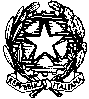 MINISTERO DELL'ISTRUZIONE - UFFICIO SCOLASTICO REGIONALE per il LAZIO  Istituto Comprensivo Statale “Antonio Montinaro”Via Emilio Macro, 25 – 00169 Roma – C.F. 97713930580RMIC8E600X@ISTRUZIONE.IT0623238844  fax 0623236760sito web: www.icantoniomontinaro.edu.itOGGETTO: USCITA  AUTONOMA  ALUNNIDichiarazione sostitutiva dell’atto di notorietà (art. 47, d.P.R. 28.12.2000, n. 445)Il sottoscritto ____________________________________________________________________ nato a ______________________________________________ il _________________________		(cognome, nome, luogo e data di nascita del padre/tutore legale/soggetto affidatario)ela sottoscritta ___________________________________________________________________ nata a ______________________________________________ il _________________________		(cognome, nome, luogo e data di nascita della madre/tutrice legale/soggetto affidatario)genitori/tutori legali/soggetti affidataridell’alunno/a ____________________________________________________________________ nato/a a _____________________________________________  il ________________________ frequentante nell’a.s. ______ la classe ______ sez. ____ sede di via _______________________consapevoli delle sanzioni penali richiamate dall’art. 76 del d.P.R. 445/2000 per i casi di dichiarazioni non veritiere, di formazione o uso di atti falsi;DICHIARANOdi essere a conoscenza degli orari di uscita dalle lezioni e dalle eventuali attività extracurricolari, debitamente comunicate e autorizzate, del/della proprio/a figlio/a;che il/la proprio/a figlio/a ha raggiunto uno sviluppo psico-fisico ed un livello di autonomia e maturità tali da consentirgli/le di rientrare a casa da solo/a al termine delle lezioni e delle attività extracurricolari, debitamente comunicate e autorizzate, anche in considerazione dello specifico contesto in cui si trova la sede scolastica e del percorso scuola-casa;che il/la proprio/a figlio/a è stato/a istruito/a sul percorso da seguire e sulle cautele da osservare per affrontare agevolmente i possibili rischi connessi al rientro autonomo a casa.I sottoscritti, pertanto - considerato quanto previsto dalla legge n. 172 del 4.12.2017 (pienamente vigente dal 6.12.2017) e tenuto conto del percorso educativo intrapreso dai medesimi per la progressiva auto responsabilizzazione del/della proprio/a figlio/a - autorizzano la scuola ed i docenti a consentire l’uscita autonoma del/della proprio/a figlio/a dai locali scolastici al termine dell’orario delle lezioni e delle attività extracurricolari frequentate, esonerando, al contempo, il personale scolastico da ogni responsabilità connessa all'adempimento dell'obbligo di vigilanza.La presente autorizzazione avrà efficacia per l’intero a.s. ___________ ferma restando la possibilità di revoca. Detta autorizzazione dovrà essere rinnovata per ogni successivo anno scolastico.Roma, ______________________                      I dichiaranti ______________________________               ______________________________  
                     (firma per esteso e leggibile)La firma in calce non deve essere autenticata. La dichiarazione - sottoscritta dagli interessati e corredata dalla fotocopia, non autenticata, di un documento di identità dei dichiaranti - deve essere consegnata al docente "coordinatore di classe".